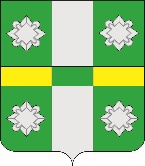 Российская ФедерацияИркутская областьУсольское районное муниципальное образованиеАдминистрацияГородского поселенияТайтурского муниципального образования             27 апреля    2020г                                                                           15 часов р.п.ТайтуркаПротоколПроведения публичных слушаний по внесению изменений и дополнений в Устав  Тайтурского муниципального образования.Председатель: Е.А.ЛеоноваСекретарь: К.В. БархатоваПрисутствуют: жители Тайтурского  муниципального образования, депутаты Думы городского поселения Тайтурского муниципального образования в количестве  11 человек.Повестка дня:1.Вступительное слово  Е.А.Леоновой  зам.  главы городского поселения Тайтурского муниципального образования.2.Обсуждение проекта решения Думы городского поселения Тайтурского муниципального образования «О внесении изменений и дополнений в Устав  Тайтурского муниципального образования».    Докл: Пономарев И.А., главный специалист администрации городского поселения Тайтурского муниципального образования по юридическим вопросам и нотариальным действиям.Слушали:По 1-му вопросу Леонова Е.А.,  зам. главы городского поселения Тайтурского муниципального образования информировала присутствующих, о том, что проект решения Думы городского поселения Тайтурского муниципального образования «О внесении изменений и дополнений в Устав  Тайтурского муниципального образования» в установленные законом сроки размещен в СМИ и на официальном сайте администрации городского поселения Тайтурского муниципального образования, предложений и замечаний в проект решения Думы не поступало.    	По 2-му вопросу Пономарев И.А., главный специалист администрации городского поселения Тайтурского муниципального образования по юридическим вопросам и нотариальным действиям доложил о необходимости внесения изменений и дополнений в Устав  Тайтурского муниципального образования.        В соответствии с Федеральным законом  №432-ФЗ от 16 декабря  2019 года «О внесении изменений в отдельные законодательные акты  Российской Федерации в целях совершенствования законодательства Российской Федерации о противодействии коррупции»  руководствуясь ст.ст.31,44 Устава Тайтурского муниципального образования, Дума городского поселения Тайтурского муниципального образования.1.Внести в Устав  Тайтурского муниципального образования следующие изменения и дополнения:1.1. Изложить в ст.23 пункт 1.2. в следующей редакции.1.2. Глава муниципального образования не вправе:1) заниматься предпринимательской деятельностью лично или через доверенных лиц;2) участвовать в управлении коммерческой или некоммерческой организацией, за исключением следующих случаев:а) участие на безвозмездной основе в управлении политической партией, органом профессионального союза, в том числе выборным органом первичной профсоюзной организации, созданной в органе местного самоуправления, аппарате избирательной комиссии муниципального образования, участие в съезде (конференции) или общем собрании иной общественной организации, жилищного, жилищно-строительного, гаражного кооперативов, товарищества собственников недвижимости;б) участие на безвозмездной основе в управлении некоммерческой организацией (кроме участия в управлении политической партией, органом профессионального союза, в том числе выборным органом первичной профсоюзной организации, созданной в органе местного самоуправления, аппарате избирательной комиссии муниципального образования, участия в съезде (конференции) или общем собрании иной общественной организации, жилищного, жилищно-строительного, гаражного кооперативов, товарищества собственников недвижимости) с предварительным уведомлением Губернатора Иркутской области в порядке, установленном законом Иркутской области;в) представление на безвозмездной основе интересов муниципального образования в Ассоциации  муниципальных образований Иркутской области, иных объединениях муниципальных образований, а также в их органах управления;г) представление на безвозмездной основе интересов муниципального образования в органах управления и ревизионной комиссии организации, учредителем (акционером, участником) которой является муниципальное образование, в соответствии с муниципальными правовыми актами, определяющими порядок осуществления от имени муниципального образования полномочий учредителя организации либо порядок управления находящимися в муниципальной собственности акциями (долями в уставном капитале);д) иные случаи, предусмотренные федеральными законами;3) заниматься иной оплачиваемой деятельностью, за исключением преподавательской, научной и иной творческой деятельности. При этом преподавательская, научная и иная творческая деятельность не может финансироваться исключительно за счет средств иностранных государств, международных и иностранных организаций, иностранных граждан и лиц без гражданства, если иное не предусмотрено международным договором Российской Федерации или законодательством Российской Федерации;4) входить в состав органов управления, попечительских или наблюдательных советов, иных органов иностранных некоммерческих неправительственных организаций и действующих на территории Российской Федерации их структурных подразделений, если иное не предусмотрено международным договором Российской Федерации или законодательством Российской Федерации.»  Выступили:Чиркова Л.А. – председатель Думы  городского поселения Тайтурского муниципального образования:Устав Тайтурского муниципального образования должен соответствовать действующему законодательству, необходимо  своевременно вносить изменения и дополнения. Предлагаю рекомендовать Думе городского поселения Тайтурского муниципального образования утвердить предложенные изменения и дополнения в Устав  Тайтурского муниципального образования.Участники  публичных слушаний решили:Рекомендовать Думе городского поселения Тайтурского муниципального образования утвердить предложенные  изменения и дополнения в Устав  Тайтурского муниципального образования.	Е.А. Леонова  – прошу голосовать	За 11	Против 0________	Воздержалось 0______             Председатель                                                  Е.А.Леонова             Секретарь                                                       К.В. Бархатова 